ANMELDUNG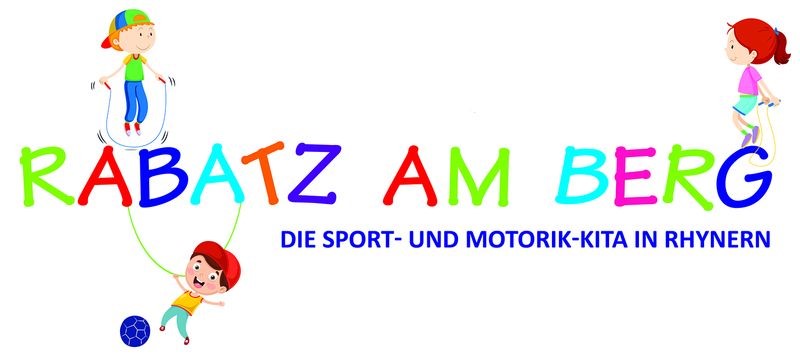 Zum:_____________________ Persönliche Daten Sorgeberechtigte                    Persönliche Daten Sorgeberechtigte                                                             Persönliche Daten GeschwisterkinderDatum: _______________________		      Unterschrift:______________________________________________________________Name:Name:Vorname:Vorname:Straße:Straße:PLZ/Ort:PLZ/ Ort:Geburtsdatum:Geburtsdatum:Telefon:Telefon:Mobil:Mobil:E-Mail:E-Mail:Nationalität:Nationalität:Beruf:Beruf:Vollzeit □   Teilzeit □Vollzeit □   Teilzeit □Name:Name:Name:Vorname:Vorname:Vorname:Geburtsdatum:Geburtsdatum:Geburtsdatum: